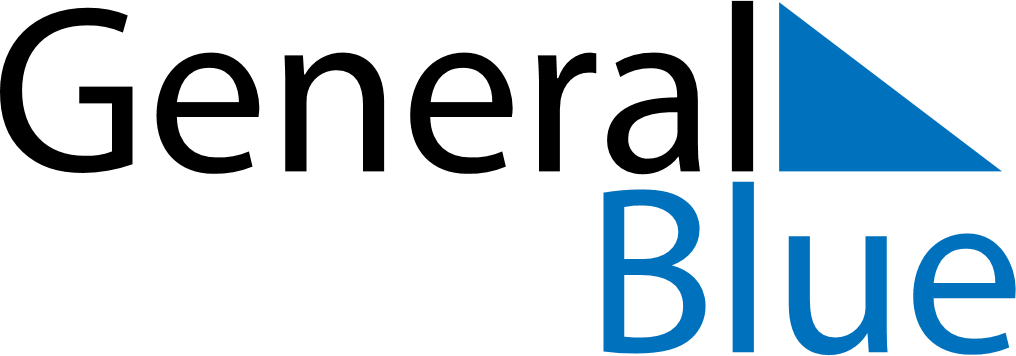 June 2024June 2024June 2024June 2024June 2024June 2024June 2024Joao Camara, Rio Grande do Norte, BrazilJoao Camara, Rio Grande do Norte, BrazilJoao Camara, Rio Grande do Norte, BrazilJoao Camara, Rio Grande do Norte, BrazilJoao Camara, Rio Grande do Norte, BrazilJoao Camara, Rio Grande do Norte, BrazilJoao Camara, Rio Grande do Norte, BrazilSundayMondayMondayTuesdayWednesdayThursdayFridaySaturday1Sunrise: 5:26 AMSunset: 5:15 PMDaylight: 11 hours and 49 minutes.23345678Sunrise: 5:26 AMSunset: 5:15 PMDaylight: 11 hours and 49 minutes.Sunrise: 5:26 AMSunset: 5:15 PMDaylight: 11 hours and 48 minutes.Sunrise: 5:26 AMSunset: 5:15 PMDaylight: 11 hours and 48 minutes.Sunrise: 5:27 AMSunset: 5:16 PMDaylight: 11 hours and 48 minutes.Sunrise: 5:27 AMSunset: 5:16 PMDaylight: 11 hours and 48 minutes.Sunrise: 5:27 AMSunset: 5:16 PMDaylight: 11 hours and 48 minutes.Sunrise: 5:27 AMSunset: 5:16 PMDaylight: 11 hours and 48 minutes.Sunrise: 5:28 AMSunset: 5:16 PMDaylight: 11 hours and 48 minutes.910101112131415Sunrise: 5:28 AMSunset: 5:16 PMDaylight: 11 hours and 48 minutes.Sunrise: 5:28 AMSunset: 5:16 PMDaylight: 11 hours and 48 minutes.Sunrise: 5:28 AMSunset: 5:16 PMDaylight: 11 hours and 48 minutes.Sunrise: 5:28 AMSunset: 5:17 PMDaylight: 11 hours and 48 minutes.Sunrise: 5:29 AMSunset: 5:17 PMDaylight: 11 hours and 48 minutes.Sunrise: 5:29 AMSunset: 5:17 PMDaylight: 11 hours and 48 minutes.Sunrise: 5:29 AMSunset: 5:17 PMDaylight: 11 hours and 48 minutes.Sunrise: 5:29 AMSunset: 5:17 PMDaylight: 11 hours and 48 minutes.1617171819202122Sunrise: 5:29 AMSunset: 5:18 PMDaylight: 11 hours and 48 minutes.Sunrise: 5:30 AMSunset: 5:18 PMDaylight: 11 hours and 48 minutes.Sunrise: 5:30 AMSunset: 5:18 PMDaylight: 11 hours and 48 minutes.Sunrise: 5:30 AMSunset: 5:18 PMDaylight: 11 hours and 48 minutes.Sunrise: 5:30 AMSunset: 5:18 PMDaylight: 11 hours and 48 minutes.Sunrise: 5:30 AMSunset: 5:18 PMDaylight: 11 hours and 48 minutes.Sunrise: 5:31 AMSunset: 5:19 PMDaylight: 11 hours and 48 minutes.Sunrise: 5:31 AMSunset: 5:19 PMDaylight: 11 hours and 48 minutes.2324242526272829Sunrise: 5:31 AMSunset: 5:19 PMDaylight: 11 hours and 48 minutes.Sunrise: 5:31 AMSunset: 5:19 PMDaylight: 11 hours and 48 minutes.Sunrise: 5:31 AMSunset: 5:19 PMDaylight: 11 hours and 48 minutes.Sunrise: 5:31 AMSunset: 5:19 PMDaylight: 11 hours and 48 minutes.Sunrise: 5:32 AMSunset: 5:20 PMDaylight: 11 hours and 48 minutes.Sunrise: 5:32 AMSunset: 5:20 PMDaylight: 11 hours and 48 minutes.Sunrise: 5:32 AMSunset: 5:20 PMDaylight: 11 hours and 48 minutes.Sunrise: 5:32 AMSunset: 5:20 PMDaylight: 11 hours and 48 minutes.30Sunrise: 5:32 AMSunset: 5:21 PMDaylight: 11 hours and 48 minutes.